Раздел VI. Перечень рекомендуемых мероприятий по улучшению условий трудаНаименование организации: Дата составления: 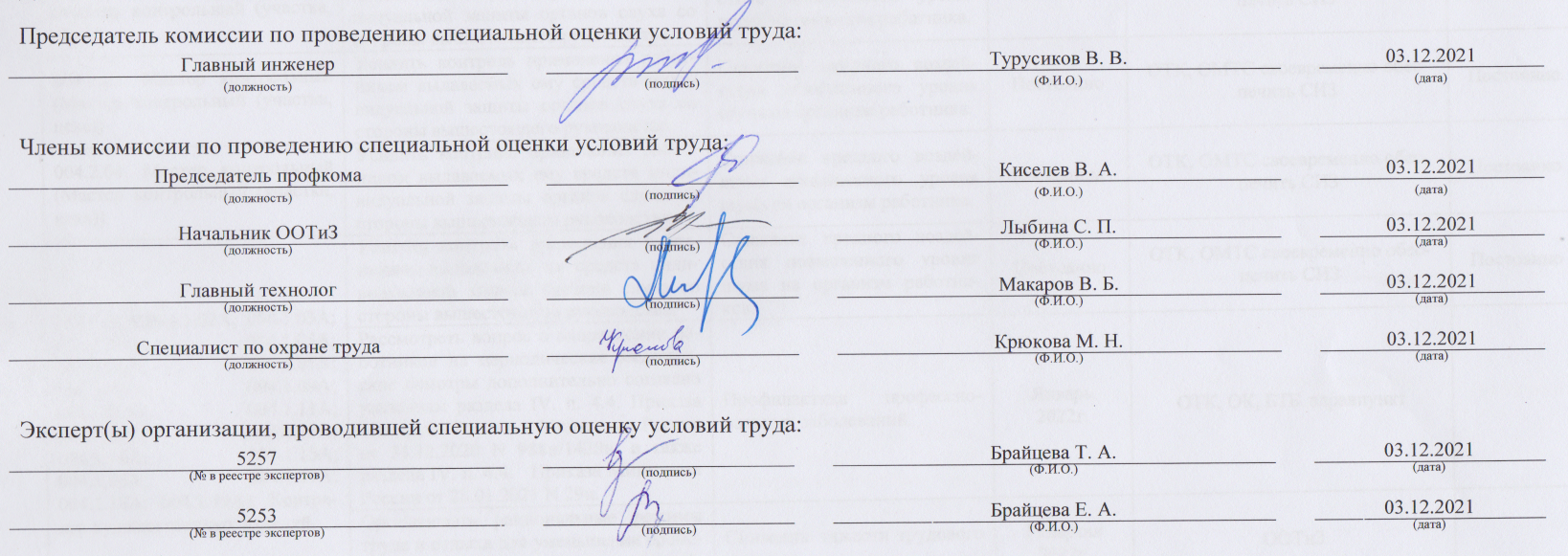 Наименование структурного подразделения, рабочего местаНаименование мероприятияЦель мероприятияСрок
выполненияСтруктурные подразделения, привлекаемые для выполненияОтметка о выполнении123456Отдел технического контроляОтдел технического контроляОтдел технического контроляОтдел технического контроляОтдел технического контроляОтдел технического контроля004.2.02. Мастер контрольный (Мастер контрольный (участка, цеха))Усилить контроль применения работником выдаваемых ему средств индивидуальной защиты органов слуха со стороны вышестоящего руководства.Снижение вредного воздействия повышенного уровня шума на организм работника.ПостоянноОТК, ОМТС своевременно обеспечить СИЗПостоянно 004.2.03. Мастер контрольный (Мастер контрольный (участка, цеха))Усилить контроль применения работником выдаваемых ему средств индивидуальной защиты органов слуха со стороны вышестоящего руководства.Снижение вредного воздействия повышенного уровня шума на организм работника.ПостоянноОТК, ОМТС своевременно обеспечить СИЗПостоянно 004.2.04. Мастер контрольный (Мастер контрольный (участка, цеха))Усилить контроль применения работником выдаваемых ему средств индивидуальной защиты органов слуха со стороны вышестоящего руководства.Снижение вредного воздействия повышенного уровня шума на организм работника.ПостоянноОТК, ОМТС своевременно обеспечить СИЗПостоянно 004.1.01А(004.1.02А; 004.1.03А; 004.1.04А; 004.1.05А; 004.1.06А; 004.1.07А; 004.1.08А; 004.1.09А; 004.1.10А; 004.1.11А; 004.1.12А; 004.1.13А; 004.1.14А; 004.1.15А; 004.1.16А; 004.1.17А; 004.1.18А; 004.1.19А). Контролер художественных изделийУсилить контроль применения работниками выдаваемых им средств индивидуальной защиты органов слуха со стороны вышестоящего руководства.Снижение вредного воздействия повышенного уровня шума на организм работников.ПостоянноОТК, ОМТС своевременно обеспечить СИЗПостоянно 004.1.01А(004.1.02А; 004.1.03А; 004.1.04А; 004.1.05А; 004.1.06А; 004.1.07А; 004.1.08А; 004.1.09А; 004.1.10А; 004.1.11А; 004.1.12А; 004.1.13А; 004.1.14А; 004.1.15А; 004.1.16А; 004.1.17А; 004.1.18А; 004.1.19А). Контролер художественных изделийРассмотреть вопрос о направлении работников на периодические медицинские осмотры дополнительно согласно указаниям раздела IV. п. 4.4. Приказа Минтруда России и Минздрава России от 31.12.2020 N 988н/1420н, а также раздела IV. п. 4.4.   Приказа Минздрава России от 28.01.2021 N 29н.Профилактика профессиональных заболеваний.Январь 2022г.ОТК, ОК, БТБ. здравпункт004.1.01А(004.1.02А; 004.1.03А; 004.1.04А; 004.1.05А; 004.1.06А; 004.1.07А; 004.1.08А; 004.1.09А; 004.1.10А; 004.1.11А; 004.1.12А; 004.1.13А; 004.1.14А; 004.1.15А; 004.1.16А; 004.1.17А; 004.1.18А; 004.1.19А). Контролер художественных изделийОрганизовать рациональные режимы труда и отдыха для уменьшения времени нахождения работников в неудобной и/или фиксированной позе.Снижение тяжести трудового процесса.I квартал2022г.ООТиЗТеплоэнергетический цехТеплоэнергетический цехТеплоэнергетический цехТеплоэнергетический цехТеплоэнергетический цехТеплоэнергетический цехУчасток №1(бывшая Центральная заводская котельная)Участок №1(бывшая Центральная заводская котельная)Участок №1(бывшая Центральная заводская котельная)Участок №1(бывшая Центральная заводская котельная)Участок №1(бывшая Центральная заводская котельная)Участок №1(бывшая Центральная заводская котельная)601.1.04. Оператор котельнойУсилить контроль применения работниками выдаваемых им средств индивидуальной защиты органов слуха со стороны вышестоящего руководства.Снижение вредного воздействия повышенного уровня шума на организм работников.ПостоянноТЭЦ, ОМТС своевременно обеспечить СИЗПостоянно 601.1.05. Уборщик производственных и служебных помещенийРассмотреть вопрос о выдаче работнику защитных средств (гидрофобного действия) и регенерирующих (восстанавливающих) кремов/эмульсий согласно Приложению №1 к Приказу Министерства здравоохранения и социального развития Российской Федерации от 17.12.2010 г. №1122н (в ред. посл. изм. и доп.).Обеспечение работника в полном объеме защитными средствами (гидрофобного действия) и регенерирующими (восстанавливающими) кремами/эмульсиями согласно действующему законодательству.ПостоянноТЭЦ, ОМТС своевременно обеспечить СИЗПостоянно 601.1.06А(601.1.07А). ЭлектрогазосварщикОрганизовать рациональные режимы труда и отдыха для уменьшения времени воздействия вредных химических веществ на организм работников.Уменьшение времени воздействия вредных химических веществ на организм работников.I квартал2022г.ООТиЗ601.1.06А(601.1.07А). ЭлектрогазосварщикВыполнить осмотр, дефектовку, наладку и, при необходимости, ремонт системы местной вытяжной вентиляции на сварочном посту. Осуществлять постоянный контроль эффективности работы местного отсоса. Не допускать выполнение работ с отключенной системой местной вытяжной вентиляции.Снижение концентрации вредных химических веществ в воздухе рабочей зоны работников.III квартал 2022г.ТЭЦ601.1.06А(601.1.07А). ЭлектрогазосварщикВыдавать работникам защитные средства (для защиты кожи при негативном влиянии окружающей среды (от раздражения и повреждения кожи)) и регенерирующие (восстанавливающие) крема/эмульсии согласно Приложению № 1 к Приказу Министерства здравоохранения и социального развития Российской Федерации от 17.12.2010 г. № 1122н (в ред. посл. изм. и доп.).Обеспечение работников в полном объеме защитными средствами (для защиты кожи при негативном влиянии окружающей среды (от раздражения и повреждения кожи)) и регенерирующими (восстанавливающими) кремами/эмульсиями согласно действующему законодательству.ПостоянноОТК, ОМТС своевременно обеспечить СИЗПостоянно Цех №13 (транспортный)Цех №13 (транспортный)Цех №13 (транспортный)Цех №13 (транспортный)Цех №13 (транспортный)Цех №13 (транспортный)1300.1.02. Машинист подъемника (вышки) (Машинист автовышки и автогидроподъемника)Организовать рациональные режимы труда и отдыха для снижения напряженности трудового процесса.Снижение напряженности трудового процесса.I кварталЯнварь 2022г.ООТиЗ1300.1.02. Машинист подъемника (вышки) (Машинист автовышки и автогидроподъемника)Рассмотреть вопрос о направлении работника на периодические медицинские осмотры дополнительно согласно указаниям раздела VI., п. 8 Приказа Минтруда России и Минздрава России от 31.12.2020 N 988н/1420н, а также раздела VI., п. 8 Приказа Минздрава России от 28.01.2021 N 29н.Профилактика профессиональных заболеваний.Январь 2022г.Цех №13, ОК, БТБ. здравпункт1300.1.03. СтропальщикРассмотреть вопрос о выдаче работнику защитных средств (для защиты кожи при негативном влиянии окружающей среды (от раздражения и повреждения кожи)) и регенерирующих (восстанавливающих) кремов/эмульсий согласно Приложению №1 к Приказу Министерства здравоохранения и социального развития Российской Федерации от 17.12.2010 г. №1122н (в ред. посл. изм. и доп.).Обеспечение работника в полном объеме защитными средствами (для защиты кожи при негативном влиянии окружающей среды (от раздражения и повреждения кожи)) и регенерирующими (восстанавливающими) кремами/эмульсиями согласно действующему законодательству.ПостоянноОТК, ОМТС своевременно обеспечить СИЗПостоянно 1300.1.03. СтропальщикРазработать рациональные режимы труда и отдыха, позволяющие уменьшить время нахождения работника в позе "стоя".Снижение тяжести трудового процесса.I квартал2022г.ООТиЗ1300.1.27. Водитель автомобиля - экспедитор (Водитель автомобиля)Организовать рациональные режимы труда и отдыха для снижения напряженности трудового процесса.Снижение напряженности трудового процесса.I квартал2022г.ООТиЗ1300.1.28. Водитель автомобиля - экспедитор (Водитель автомобиля)Организовать рациональные режимы труда и отдыха для снижения напряженности трудового процесса.Снижение напряженности трудового процесса.I квартал2022г.ООТиЗ1300.1.29. Водитель автомобиля - экспедитор (Водитель автомобиля)Организовать рациональные режимы труда и отдыха для снижения напряженности трудового процесса.Снижение напряженности трудового процесса.I квартал2022г.ООТиЗ1300.1.30. Водитель автомобиля - экспедитор (Водитель автомобиля)Организовать рациональные режимы труда и отдыха для снижения напряженности трудового процесса.Снижение напряженности трудового процесса.I квартал2022г.ООТиЗ1300.1.31. Водитель автомобиля - экспедитор (Водитель автомобиля)Организовать рациональные режимы труда и отдыха для снижения напряженности трудового процесса.Снижение напряженности трудового процесса.I квартал2022г.ООТиЗ1300.1.32. Водитель автомобиля - экспедитор (Водитель автомобиля)Организовать рациональные режимы труда и отдыха для снижения напряженности трудового процесса.Снижение напряженности трудового процесса.I квартал2022г.ООТиЗ1300.1.33. Водитель автомобиля - экспедитор (Водитель автомобиля)Организовать рациональные режимы труда и отдыха для снижения напряженности трудового процесса.Снижение напряженности трудового процесса.I квартал2022г.ООТиЗ1300.1.34А(1300.1.35А). Водитель автомобиля - экспедитор (Водитель автомобиля)Организовать рациональные режимы труда и отдыха для снижения напряженности трудового процесса.Снижение напряженности трудового процесса.I квартал2022г.ООТиЗ1300.1.36. Водитель автомобиля - экспедитор (Водитель автомобиля)Организовать рациональные режимы труда и отдыха для снижения напряженности трудового процесса.Снижение напряженности трудового процесса.I квартал2022г.ООТиЗ1300.1.37. Водитель автомобиля - экспедитор (Водитель автомобиля)Организовать рациональные режимы труда и отдыха для снижения напряженности трудового процесса.Снижение напряженности трудового процесса.I квартал2022г.ООТиЗЦех №2Цех №2Цех №2Цех №2Цех №2Цех №2200.2.01. Начальник цехаРассмотреть вопрос о направлении работника на периодические медицинские осмотры согласно указаниям раздела IV. п. 4.4 Приказа Минтруда России и Минздрава России от 31.12.2020 N 988н/1420н, а также раздела IV. п. 4.4 Приказа Минздрава России от 28.01.2021 N 29н.Профилактика профессиональных заболеваний.Январь 2022г.Цех №2, ОК, БТБ. здравпункт200.2.01. Начальник цехаПовысить освещенность от системы общего искусственного освещения в рабочем кабинете Начальника цеха путем монтажа дополнительного потолочного светильника.Обеспечение требуемых значений искусственной освещенности на рабочем месте.Январь 2022г.Цех№11, ОМТС своевременно обеспечить материаламиУчасток серебра и гальванопокрытийУчасток серебра и гальванопокрытийУчасток серебра и гальванопокрытийУчасток серебра и гальванопокрытийУчасток серебра и гальванопокрытийУчасток серебра и гальванопокрытий203.1.01А(203.1.02А; 203.1.03А; 203.1.04А). Изготовитель художественных изделий из металлаУсилить контроль применения работниками выдаваемых им средств индивидуальной защиты органов слуха со стороны вышестоящего руководства. Не допускать производство работ в условиях повышенного уровня шума без применения указанных СИЗ.Снижение воздействия повышенного уровня шума на организм работников.ПостоянноЦех №2, ОМТС своевременно обеспечить СИЗ203.1.01А(203.1.02А; 203.1.03А; 203.1.04А). Изготовитель художественных изделий из металлаРассмотреть вопрос о выдаче работникам защитных средств (гидрофильного действия) и регенерирующих (восстанавливающих) кремов/эмульсий согласно Приложению №1 к Приказу Министерства здравоохранения и социального развития Российской Федерации от 17.12.2010 г. №1122н (в ред. посл. изм. и доп.).Обеспечение работников в полном объеме защитными средствами (гидрофильного действия) и регенерирующими (восстанавливающими) кремами/эмульсиями согласно действующему законодательству.ПостоянноЦех №2, ОМТС своевременно обеспечить СИЗПостоянно 203.1.05. Изготовитель художественных изделий из металлаРазработать рациональные режимы труда и отдыха, позволяющие уменьшить время нахождения работника в неудобной и/или фиксированной позе.Снижение тяжести трудового процесса.I квартал2022г.ООТиЗ203.1.05. Изготовитель художественных изделий из металлаРассмотреть вопрос о выдаче работнику защитных средств (гидрофобного действия) и регенерирующих (восстанавливающих) кремов/эмульсий согласно Приложению №1 к Приказу Министерства здравоохранения и социального развития Российской Федерации от 17.12.2010 г. №1122н (в ред. посл. изм. и доп.).Обеспечение работника в полном объеме защитными средствами (гидрофобного действия) и регенерирующими (восстанавливающими) кремами/эмульсиями согласно действующему законодательству.ПостоянноЦех №2, ОМТС своевременно обеспечить СИЗПостоянно 203.1.05. Изготовитель художественных изделий из металлаОбеспечить требуемые показатели эффективности воздухообмена и эффективности удаления загрязняющих веществ в помещении, где расположены гальванические ванны, монтажом приточной вентиляции с механическим побуждением.Обеспечение требуемых показателей эффективности воздухообмена и эффективности удаления загрязняющих веществ в помещении, где расположены гальванические ванны.I квартал2024г.ТЭЦ, ОМТС своевременно обеспечить материалами203.1.06. Отделочник художественных изделийРазработать рациональные режимы труда и отдыха, позволяющие уменьшить время нахождения работника в фиксированной позе "сидя".Снижение тяжести трудового процесса.I квартал2022г.ООТиЗ203.1.06. Отделочник художественных изделийРассмотреть вопрос о выдаче работнику защитных средств (комбинированного действия) и регенерирующих (восстанавливающих) кремов/эмульсий согласно Приложению №1 к Приказу Министерства здравоохранения и социального развития Российской Федерации от 17.12.2010 г. №1122н (в ред. посл. изм. и доп.).Обеспечение работника в полном объеме защитными средствами (комбинированного действия) и регенерирующими (восстанавливающими) кремами/эмульсиями согласно действующему законодательству.ПостоянноЦех №2, ОМТС своевременно обеспечить СИЗПостоянно НВНВНВНВНВНВ202.1.30. Старший оператор автоматических и полуавтоматических линий станков и установокУсилить контроль применения работником выдаваемых ему средств индивидуальной защиты органов слуха со стороны вышестоящего руководства.Снижение вредного воздействия повышенного уровня шума на организм работника.ПостоянноЦех №2Постоянно202.1.30. Старший оператор автоматических и полуавтоматических линий станков и установокРассмотреть вопрос о применении в Цехе № 2 (ножи, вилки) звукопоглощающих конструкций, экранов и облицовок; об отделке несущих и ограждающих конструкций производственного помещения звукопоглощающими материалами.Снижение вредного воздействия повышенного уровня шума на организм работника.4 квартал 2026г.Цех№2, цех №10. ОМТС своевременно обеспечить материаламиЦех №3Цех №3Цех №3Цех №3Цех №3Цех №3Граверный участок (худ. роспись)Граверный участок (худ. роспись)Граверный участок (худ. роспись)Граверный участок (худ. роспись)Граверный участок (худ. роспись)Граверный участок (худ. роспись)301.1.07. Подсобный рабочийРазработать рациональные режимы труда и отдыха, позволяющие уменьшить время нахождения работника в позе "стоя".Снижение тяжести трудового процесса.I квартал2022г.ООТиЗУчасток комплектацииУчасток комплектацииУчасток комплектацииУчасток комплектацииУчасток комплектацииУчасток комплектации302.1.03А(302.1.04А; 302.1.05А; 302.1.06А). Укладчик-упаковщикРазработать рациональные режимы труда и отдыха, позволяющие уменьшить время нахождения работников в позе "стоя".Снижение тяжести трудового процесса.I квартал2022г.ООТиЗ302.1.03А(302.1.04А; 302.1.05А; 302.1.06А). Укладчик-упаковщикРассмотреть вопрос о направлении работников на периодические медицинские осмотры дополнительно согласно указаниям раздела V. п. 5.1.3 Приказа Минтруда России и Минздрава России от 31.12.2020 N 988н/1420н, а также раздела V. п. 5.1 Приказа Минздрава России от 28.01.2021 N 29н.Профилактика профессиональных заболеваний.Январь 2022г.Цех №3, ОК, БТБ. здравпунктМеханический участок (полировка, мойка)Механический участок (полировка, мойка)Механический участок (полировка, мойка)Механический участок (полировка, мойка)Механический участок (полировка, мойка)Механический участок (полировка, мойка)304.1.01А(304.1.02А; 304.1.03А; 304.1.04А). Укладчик-счетчик (Укладчик-упаковщик)Усилить контроль применения работниками выдаваемых им средств индивидуальной защиты органов слуха со стороны вышестоящего руководства. Не допускать производство работ в условиях повышенного уровня шума без применения указанных СИЗ.Снижение воздействия повышенного уровня шума на организм работников.Постоянно Цех №3, ОМТС своевременно обеспечить СИЗПостоянно304.1.01А(304.1.02А; 304.1.03А; 304.1.04А). Укладчик-счетчик (Укладчик-упаковщик)Выполнить монтаж дополнительных локализованных светильников над зоной подсчета и укладки изделий в зоне полировальных линий (1 этаж).Обеспечение требуемых значений освещенности на рабочих местах.1 квартал 2022г.Цех №3, цех №11, ОМТС своевременно обеспечить материалами304.1.01А(304.1.02А; 304.1.03А; 304.1.04А). Укладчик-счетчик (Укладчик-упаковщик)Рассмотреть вопрос о направлении работников на периодические медицинские осмотры дополнительно согласно указаниям раздела III. п. 3.1.4 Приказа Минтруда России и Минздрава России от 31.12.2020 N 988н/1420н, а также раздела III. п. 3.1.4  Приказа Минздрава России от 28.01.2021 N 29н.Профилактика профессиональных заболеваний.Январь 2022г.Цех №3, ОК, БТБ. здравпункт304.1.26А(304.1.27А). ТранспортировщикУсилить контроль применения работниками выдаваемых им средств индивидуальной защиты органов слуха со стороны вышестоящего руководства. Не допускать производство работ в условиях повышенного уровня шума без применения указанных СИЗ.Снижение воздействия повышенного уровня шума на организм работников.Постоянно Цех №3, ОМТС своевременно обеспечить СИЗПостоянно304.1.26А(304.1.27А). ТранспортировщикВыполнить монтаж дополнительных локализованных светильников над зоной подачи и зоной приемки моечного комплекса.Обеспечение требуемых значений освещенности на рабочих местах.1 квартал 2022г.Цех №3, цех №11, ОМТС своевременно обеспечить материалами304.1.26А(304.1.27А). ТранспортировщикРассмотреть вопрос о направлении работников на периодические медицинские осмотры дополнительно согласно указаниям раздела IV. п. 4.9 Приказа Минтруда России и Минздрава России от 31.12.2020 N 988н/1420н, а также раздела IV. п. 4.9 Приказа Минздрава России от 28.01.2021 N 29н.Профилактика профессиональных заболеваний.Январь 2022г.Цех №3, ОК, БТБ. здравпункт304.1.28. ТранспортировщикУсилить контроль применения работником выдаваемых ему средств индивидуальной защиты органов слуха со стороны вышестоящего руководства. Не допускать производство работ в условиях повышенного уровня шума без применения указанных СИЗ.Снижение воздействия повышенного уровня шума на организм работника.Постоянно Цех №3, ОМТС своевременно обеспечить СИЗПостоянно304.1.28. ТранспортировщикВыполнить монтаж дополнительного локализованного светильника над зоной снятия планок и выкладывания изделий на транспортер моечного комплекса.Обеспечение требуемых значений освещенности на рабочем месте.1 квартал 2022г.Цех №3, цех №11, ОМТС своевременно обеспечить материалами304.1.28. ТранспортировщикРассмотреть вопрос о направлении работника на периодические медицинские осмотры дополнительно согласно указаниям раздела IV. п. 4.9 Приказа Минтруда России и Минздрава России от 31.12.2020 N 988н/1420н, а также раздела IV. п. 4.9 Приказа Минздрава России от 28.01.2021 N 29н.Профилактика профессиональных заболеваний.Январь 2022г.Цех №3, ОК, БТБ. здравпункт304.1.06. Подсобный рабочийРассмотреть вопрос о направлении работников на периодические медицинские осмотры дополнительно согласно указаниям раздела III. п. 3.1.4 Приказа Минтруда России и Минздрава России от 31.12.2020 N 988н/1420н, а также раздела III. п. 3.1.4  Приказа Минздрава России от 28.01.2021 N 29н.Профилактика профессиональных заболеваний.Январь 2022г.Цех №3, ОК, БТБ. здравпункт304.1.06. Подсобный рабочийУсилить контроль применения работниками выдаваемых им средств индивидуальной защиты органов слуха (наушников противошумных/берушей) со стороны вышестоящего руководства. Не допускать производство работ в условиях повышенного уровня шума без применения указанных СИЗ.Снижение вредного воздействия повышенного уровня шума на организм работников.Постоянно Цех №3, ОМТС своевременно обеспечить СИЗПостоянно304.1.06. Подсобный рабочийПрименять звукопоглощающие конструкции, экраны и облицовки. Рассмотреть вопрос об отделке несущих и ограждающих конструкций производственных помещений звукопоглощающими материалами.Снижение вредного воздействия повышенного уровня шума на организм работников.4 квартал 2026г.Цех№2, цех №10. ОМТС своевременно обеспечить материалами